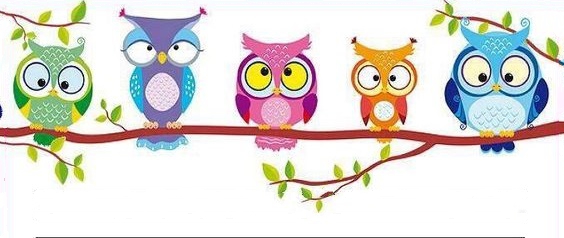                    Седмична програма II срок                    Понеделник 					Вторник						Сряда
1.Български език и литература		1. Математика					1. Околен свят2. Математика					2. Български език и литература		2. Български език - ИУЧ3. Музика						3. Български език и литература		3. Музика4. Изобразително изкуство 		4. Физическо възпитание и спорт	4. Английски език5. Английски език                               5. Час на класа                                     5. Чета, пиша, общувам - ФУЧ 							6. УЧСД – Модул ФВС			Четвъртък							ПетъкМатематика							1. Български език и литератураФизическо възпитание и спорт			2. Български език и литератураБългарски език и литература				3. Математика Български език и литература				4. Технологии и предприемачествоИзобразително изкуство                    	    	5. Уча и се забавлявам – ФУЧ        